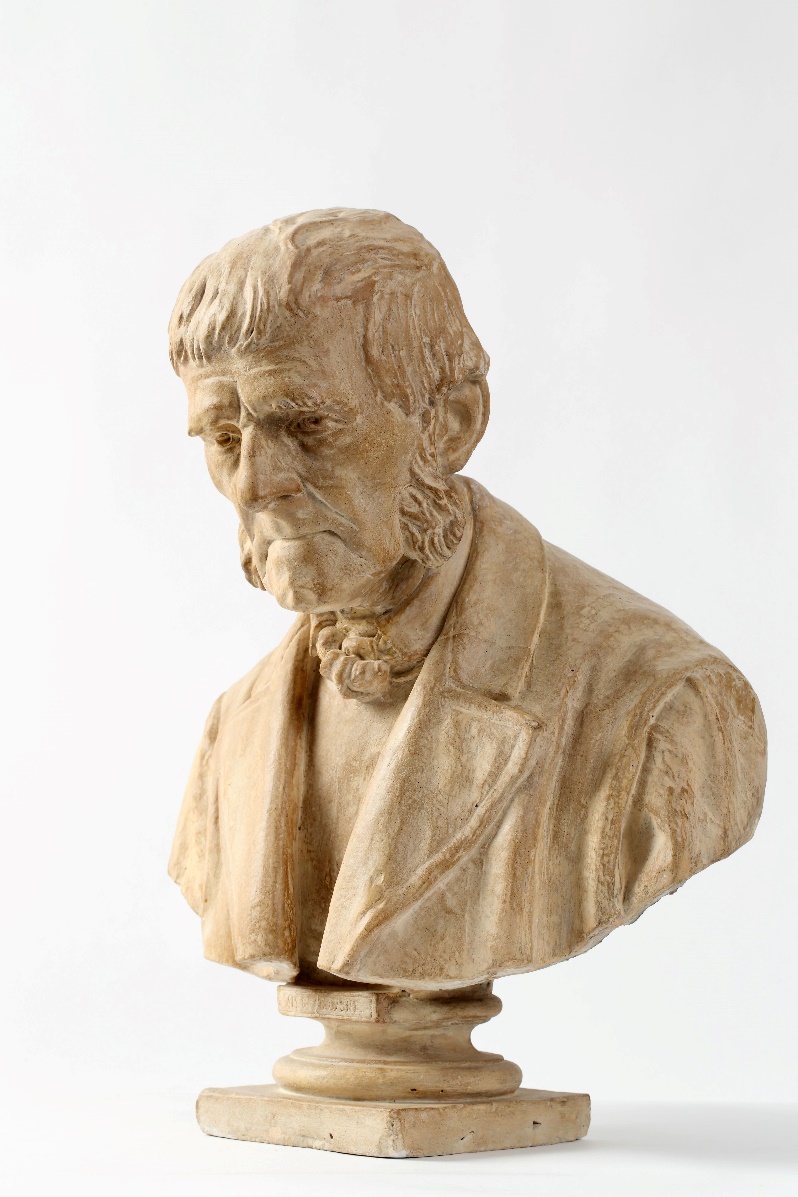 Tytuł: 			Popiersie Ambrożego GrabowskiegoAutor: 			Sławomir CelińskiData powstania: 		około 1872 rokuMiejsce powstania: 	KrakówMateriał, technika: 	gips, rzeźbaW zbiorach: 		Muzeum KrakowaTa rzeźba to popiersie Ambrożego Grabowskiego.Popiersie to obraz lub rzeźba, która przedstawia człowieka od głowy do ramion. Ta rzeźba zrobiona jest z gipsu. Rzeźba przedstawia starszego pana.To Ambroży Grabowski.Ambroży Grabowski mieszkał w Krakowie. Prowadził własną księgarnie przy Rynku Głównym w Krakowie.Sam pisał książki. Ambroży Grabowski bardzo lubił historię Krakowa.Odkrył, kto wyrzeźbił ołtarz w Kościele Mariackim w Krakowie.Ten ołtarz wyrzeźbił Wit Stwosz. Bardzo długo nikt o tym nie wiedział. Teraz wiemy to dzięki Ambrożemu Grabowskiemu.Autorzy tekstów: Szymon Jarosiński, Anna Jeżowska-Siwek.Korekta tekstów: Katarzyna Bury, Elżbieta Lang, Witold Turdza. Teksty napisano w Muzeum Krakowa w 2021 roku.Ten tekst dofinansowano ze środków Ministra Kultury, Dziedzictwa Narodowego i Sportu pochodzących z Funduszu Promocji Kultury.Minister przekazał Muzeum Krakowa pieniądze, żeby zapłacić autorom tekstu.